Your recent request for information is replicated below, together with our response.I'd like to request any records and evidence you may hold be it photographic, video or documentation relating to the convictions and allegations against William Ian Frederick Beggs.William Beggs was found guilty of the 1999 murder of Barry Wallace. He went to trial at Edinburgh High Court but due to the nature of his crimes and disposal of evidence I believe you may have some records in your possession.Any additional documentation you have relating to his attack on Brian McQuillan in 1991 for which he was found guilty.I would also like to request any information you have pertaining to charges brought against him in 1997/1998/1999 in relation to attacks he committed in hostels on foreign nationals or otherwise. I believe this is in the public interest and would be essential to our accuracy in regard to being able to relay these facts accurately […].The information sought is held by Police Scotland, but I am refusing to provide it in terms of section 16(1) of the Act on the basis that the following exemptions apply:Section 34(1)(b) - InvestigationsSection 35(1)(a)&(b) - Law EnforcementSection 39(1) - Health, safety and the environmentAll of the information requested is held for the purposes of an investigation.Information about investigations will only ever be disclosed by Police Scotland where there are overwhelming public interest considerations favouring disclosure.Whilst we appreciate there is a significant public interest in the investigation of serious crimes, there can be no public interest in making highly sensitive files publicly available where this would prejudice law enforcement or which is likely to have an adverse impact upon public safety.Accordingly, in this case it is assessed that the public interest lies firmly in refusing disclosure.If you require any further assistance, please contact us quoting the reference above.You can request a review of this response within the next 40 working days by email or by letter (Information Management - FOI, Police Scotland, Clyde Gateway, 2 French Street, Dalmarnock, G40 4EH).  Requests must include the reason for your dissatisfaction.If you remain dissatisfied following our review response, you can appeal to the Office of the Scottish Information Commissioner (OSIC) within 6 months - online, by email or by letter (OSIC, Kinburn Castle, Doubledykes Road, St Andrews, KY16 9DS).Following an OSIC appeal, you can appeal to the Court of Session on a point of law only. This response will be added to our Disclosure Log in seven days' time.Every effort has been taken to ensure our response is as accessible as possible. If you require this response to be provided in an alternative format, please let us know.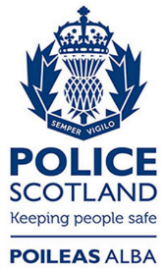 Freedom of Information ResponseOur reference:  FOI 23-3287Responded to:  19 January 2024